Rehabilitation for the Overhead AthletePaige Kensrue SPT Spring 2013FATIGUE
Target the muscles that are going to be fatigued in play – MAKE IT FUNCTIONAL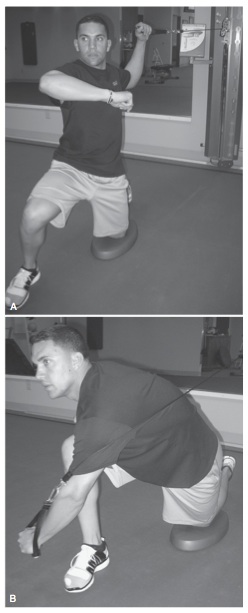 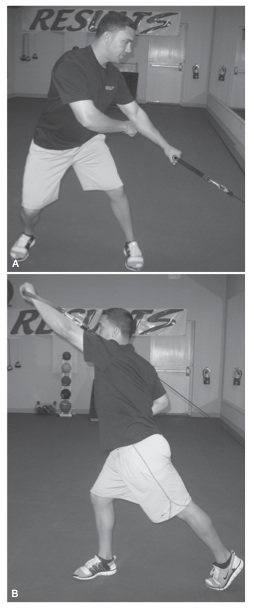 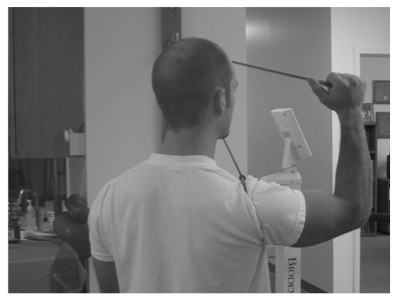 ECCENTRICSAlways important to consider eccentric and concentric demands! 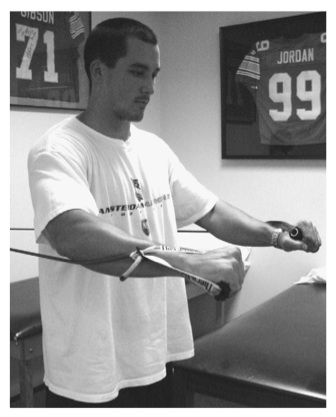 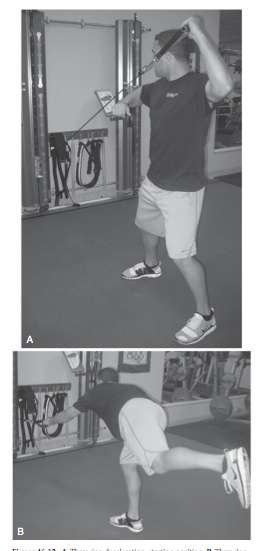 PLYOMETRICSUse in the advanced stages of rehab to increase dynamic neuromuscular stabilizationBallistic Six ProgramER with theraband @ 0° shoulder abductionER with theraband @ 90° shoulder abductionOverhead “soccer throw-in” with medicine ball90/90 ER side-throwDeceleration baseball throw (can be done standing or half-kneeling)Baseball throw 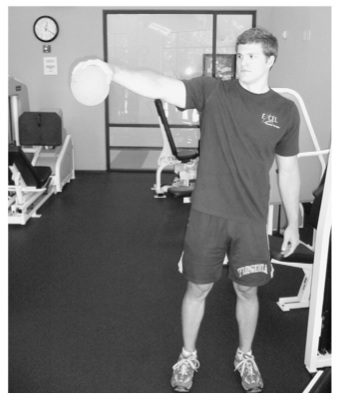 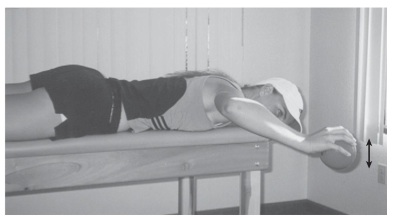 PROPRIOCEPTIONThe athletes need to realize where their body is in space to activate the correct muscles*Involves kinesthesia, joint position sense and neuromuscular control!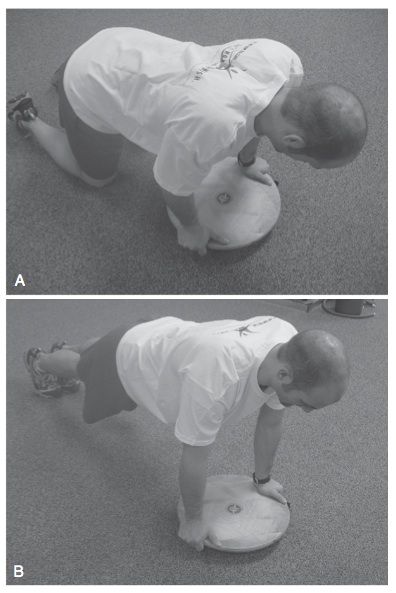 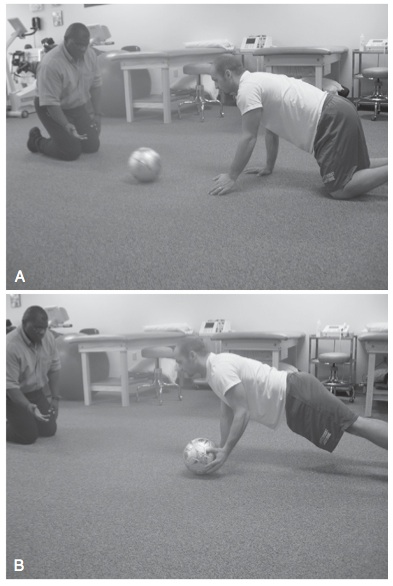 KINETIC CHAINDefinitely do not want all of the force to come from the arm! Make the whole body work! 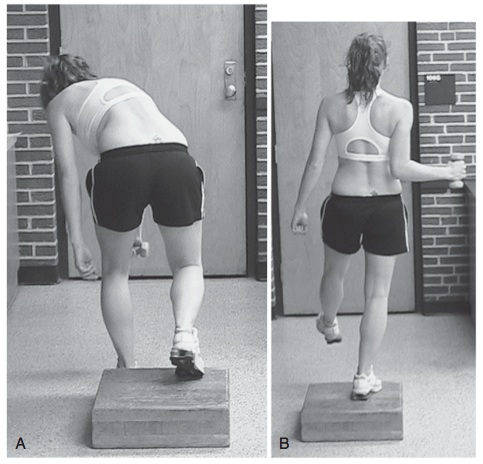 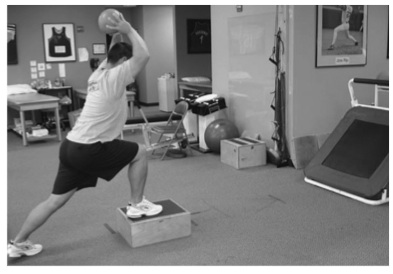 General Rehabilitation Flow Sheet for OH Athlete Shoulder InjuriesKibler WB, McMullen J, Uhl T. Shoulder rehabilitation strategies, guidelines, and practice. Oper Tech Sports Med. 2012; 20: 103-112. 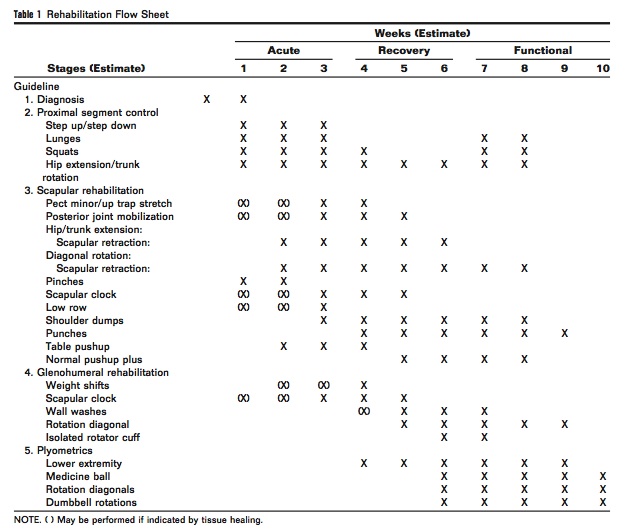 DUKE SPORTS MED PITCHER’S THROWING PROGRAMAttention to mechanicsThrow on line, sub-max, comfort zoneCriteria for next levelNo pain or stiffness when throwingNo pain or stiffness after throwingEffortless motionAccurateEvery other day – may go to every 3rd day if fatigue/soreness persists3 days at each level45 FEET:First dayWarm-up throws at 20-45 feet25 throws at 45 feet1 set onlyRest next dayWarm-down throwsLevel 2:Warm-up throws at 20-45 feet25 throws at 45 feet2 setsRest 10 minutes between setsWarm-down throwsThrow on alternate days60 FEET:Level 1Warm-up throws at 20-60 feet25 throws at 60 feet2 setsRest 10 minutes between setsWarm-down throwsThrow on alternate daysLevel 2Warm-up throws at 20-60 feet25 throws at 60 feet3 setsRest 5-10 minutes between setsWarm-down throwsThrow on alternate day90 FEET:Level 1Light warm-up throws at 20-90 feet25 throws at 90 feet2 setsRest 10 minutes between setsWarm-down throwsThrow on alternate days.Level 2Light warm-up throws at 20-90 feet25 throws at 90 feet3 setsRest 5-10 minutes between setsWarm-down throwsThrow on alternate days105 FEET:Level 1Warm-up throws at 20-105 feet25 throws at 105 feet2 setsRest 10 minutes between setsWarm-down throwsThrow on alternate days.Level 2Warm-up throws at 20-105 feet25 throws at 105 feet3 setsRest 5-10 minutes between setsWarm-down throwsThrow on alternate days120 FEET “Hat drills”Level 1Warm-up throws at 20-120 feetHat drill throws at 120 feet (25 throws)2 setsRest 10 minutes between setsWarm-down throwsThrow on alternate days10 minute toss on off dayLevel 2Warm-up throws at 20-120 feetHat drill throws at 120 feet (25 throws)3 setsRest 5-10 minutes between setsWarm-down throwsBegin flat ground pitching at 45 feetThrow on alternate days10 minute toss on off dayMOUND PROGRAM:Fast Ball (FB), Change (CH), Breaking Ball (BrB), Bullpen/Batting Practice (BP)Level 1	Warm-up throws at 20-120 feet		1 set Hat drill throws at 120 feet 		25 throws		Rest 10 minutes 		Throw from mount (FB only)		25 throws		50 foot throw – move catcher forward		Warm-down throws		Throw on alternate days		10 minute toss on off day		Rotate as follows: Thr/Off/Thr/Off/Off/Thr/Off/Thr/Off/OffLevel 2	Warm-up throws at 20-120 feet		1 set Hat drill throws at 120 feet 		25 throws		Rest 10 minutes 		Throw from mount (FB, CH: 1 of 5 CH)	35 throws		55 foot throw – move catcher forward		Warm-down throws		Throw on alternate days		10 minute toss on off day		Rotate as follows: Thr/Off/Thr/Off/Off/Thr/Off/Thr/Off/OffLevel 3	Warm-up throws at 20-120 feet		1 set Hat drill throws at 120 feet 		25 throws		Rest 10 minutes 		Throw from mount (FB, CH: 1 of 5 CH)	40 throws		55 foot throw – move catcher forward		Warm-down throws		Throw on alternate days		10 minute toss on off day		Rotate as follows: Thr/Off/Thr/Off/Off/Thr/Off/Thr/Off/OffLevel 4	Routine warm-up		Short Bullpen (1 of 5 BrB)			8-10 minutes		Routine warm-down		10 minute toss on off day		Rotate as follows: BP/Off/BP/Off/Off/BP/Off/BP/Off/OffLevel 5	Routine warm-up		Short Bullpen (1 of 5 BrB)			10-12 minutes		Routine warm-down		10 minute toss on off day		Rotate as follows: BP/Off/BP/Off/Off/BP/Off/BP/Off/OffLevel 6	Routine warm-up		Full Bullpen 				12-15 minutes		Routine warm-down		10 minute toss on off day		Rotate as follows: BP/Off/BP/Off/Off/BP/Off/BP/Off/OffLevel 7	Routine warm-up		Short Batting Practice			8-10 minutes		Routine warm-down		10 minute toss on off day		Rotate as follows: BP/Off/BP/Off/Off/BP/Off/BP/Off/OffLevel 8	Routine warm-up		Short Batting Practice			10-12 minutes		Routine warm-down		10 minute toss on off day		Rotate as follows: BP/Off/BP/Off/Off/BP/Off/BP/Off/OffLevel 9	Routine warm-up		Batting Practice/Simulated Game		12-15 minutes		Routine warm-down		10 minute toss on off day		Rotate as follows: BP/Off/BP/Off/Off/BP/Off/BP/Off/OffLevel 10	Routine Pre-game warm-up		Pitch in game (40 pitch count)		1-2 Innings		Routine Post-game warm-down		Increase pitch count and innings based on progressPitchers Post Injury Throwing ProgramGoal: To establish a total body awareness and control of his throwing movement before being allowed to return to normal pitching duties.Phase 1:		Player starts at a distance of 15 steps, 2-3 sets of 25 throws on a line with 5 minutes recovery between sets.PASS – FAIL:If the player can complete this task pain-free, then he may progress to Phase 2 and start the progressive throwing program.  If the player can not complete Phase 1 or shows signs of poor range of motion, pain and discomfort – the program must stop at this point.  The player will then return to the training room or physical therapy clinic for more treatment and functional work.		Coaching Point:During all phases of the throwing program, the player must use correct footwork and proper throwing mechanics.  This is a must and needs to be monitored to ensure that a controllable amount of stress is placed on the injured area.Phase 2:	The player shoulder be going through this program, 2 days on, 1 day off.  The player will perform only 1 step per day.  The player must be pain-free, throw with good arm mechanics/footwork, and have good accuracy (75% of throws must hit in the center chest area) before the athlete may progress to the next step.Pain with Throwing:If the athlete experiences pain while throwing, he is to stop throwing at that point of the program, take the day off and drop back one phase in the throwing program the following day. If the athlete experiences pain or soreness after throwing and the next day it does not improve after warm-up throwing, take the day off and drop back one phase in the throwing program the following day. If the athlete does not experience pain or soreness while throwing, but experiences some soreness the following day and the soreness disappears after warm-up throwing, continue with the program at that step or phase.  If the athlete experiences severe or chronic pain or soreness, he returns to the training room for more treatment and functional work.  The athlete may need 1-2 days or more of rest and treatment before he returns to the throwing program.  The athlete must be pain-free before he returns to the throwing program.  If the athlete has been shut down from throwing for a period of time, he should drop back one to two phases or more in the throwing program from where he experienced pain.Rehab ProgramThe athlete should throw first, perform the Hitting Progression program second (if position player), rehab exercises third, and finally finish with the strength and conditioning program (with modifications per injury).